19/03/20               Viajando en el tiempo*Lee la información para conocer cómo podemos medir el tiempo.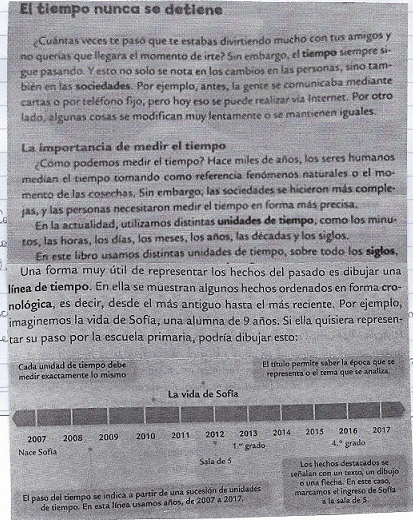 *¿Cómo medían el tiempo las sociedades del pasado?*¿Cómo se mide el tiempo en la actualidad?*¿De  qué manera se puede organizar el tiempo?*Elabora una línea de tiempo sobre tu vida o historia familiar , empleando fotos o dibujos. Realízala en una hoja A 4 en posición horizontal. Que las fotos sean pequeñas, puedes reemplazar las fotos con dibujos.